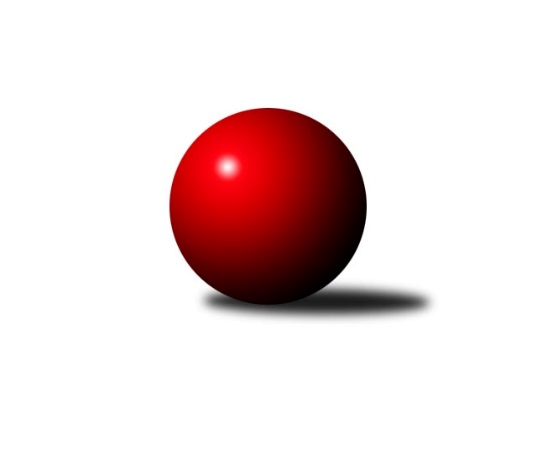 Č.4Ročník 2023/2024	13.5.2024 Okresní přebor Ostrava 2023/2024Statistika 4. kolaTabulka družstev:		družstvo	záp	výh	rem	proh	skore	sety	průměr	body	plné	dorážka	chyby	1.	TJ Sokol Bohumín D	4	3	0	1	22.0 : 10.0 	(30.0 : 18.0)	2456	6	1739	717	60.8	2.	TJ Unie Hlubina C	4	3	0	1	20.0 : 12.0 	(28.5 : 19.5)	2467	6	1718	750	61.8	3.	SKK Ostrava B	3	2	0	1	14.0 : 10.0 	(17.0 : 19.0)	2337	4	1679	657	64.3	4.	TJ Sokol Bohumín E	4	2	0	2	17.0 : 15.0 	(27.0 : 21.0)	2447	4	1709	738	56.3	5.	SKK Ostrava C	4	2	0	2	16.0 : 16.0 	(22.5 : 25.5)	2328	4	1628	700	59.3	6.	TJ VOKD Poruba C	4	2	0	2	15.0 : 17.0 	(25.5 : 22.5)	2269	4	1652	617	69.3	7.	TJ Michálkovice  B	3	1	0	2	8.0 : 16.0 	(12.0 : 24.0)	2325	2	1671	654	68.3	8.	TJ Unie Hlubina ˝D˝	4	0	0	4	8.0 : 24.0 	(17.5 : 30.5)	2201	0	1583	618	81.3Tabulka doma:		družstvo	záp	výh	rem	proh	skore	sety	průměr	body	maximum	minimum	1.	TJ Sokol Bohumín D	3	3	0	0	19.0 : 5.0 	(24.0 : 12.0)	2400	6	2481	2358	2.	TJ Unie Hlubina C	2	2	0	0	11.0 : 5.0 	(15.0 : 9.0)	2537	4	2544	2530	3.	SKK Ostrava C	2	2	0	0	11.0 : 5.0 	(12.5 : 11.5)	2268	4	2287	2248	4.	TJ VOKD Poruba C	3	2	0	1	14.0 : 10.0 	(22.0 : 14.0)	2321	4	2404	2261	5.	TJ Sokol Bohumín E	1	1	0	0	8.0 : 0.0 	(10.0 : 2.0)	2584	2	2584	2584	6.	SKK Ostrava B	1	1	0	0	7.0 : 1.0 	(8.0 : 4.0)	2401	2	2401	2401	7.	TJ Michálkovice  B	1	1	0	0	6.0 : 2.0 	(7.0 : 5.0)	2337	2	2337	2337	8.	TJ Unie Hlubina ˝D˝	2	0	0	2	4.0 : 12.0 	(8.5 : 15.5)	2332	0	2396	2267Tabulka venku:		družstvo	záp	výh	rem	proh	skore	sety	průměr	body	maximum	minimum	1.	TJ Unie Hlubina C	2	1	0	1	9.0 : 7.0 	(13.5 : 10.5)	2462	2	2522	2402	2.	SKK Ostrava B	2	1	0	1	7.0 : 9.0 	(9.0 : 15.0)	2305	2	2341	2268	3.	TJ Sokol Bohumín E	3	1	0	2	9.0 : 15.0 	(17.0 : 19.0)	2379	2	2474	2249	4.	TJ Sokol Bohumín D	1	0	0	1	3.0 : 5.0 	(6.0 : 6.0)	2512	0	2512	2512	5.	TJ VOKD Poruba C	1	0	0	1	1.0 : 7.0 	(3.5 : 8.5)	2218	0	2218	2218	6.	SKK Ostrava C	2	0	0	2	5.0 : 11.0 	(10.0 : 14.0)	2358	0	2404	2311	7.	TJ Unie Hlubina ˝D˝	2	0	0	2	4.0 : 12.0 	(9.0 : 15.0)	2136	0	2221	2050	8.	TJ Michálkovice  B	2	0	0	2	2.0 : 14.0 	(5.0 : 19.0)	2319	0	2421	2216Tabulka podzimní části:		družstvo	záp	výh	rem	proh	skore	sety	průměr	body	doma	venku	1.	TJ Sokol Bohumín D	4	3	0	1	22.0 : 10.0 	(30.0 : 18.0)	2456	6 	3 	0 	0 	0 	0 	1	2.	TJ Unie Hlubina C	4	3	0	1	20.0 : 12.0 	(28.5 : 19.5)	2467	6 	2 	0 	0 	1 	0 	1	3.	SKK Ostrava B	3	2	0	1	14.0 : 10.0 	(17.0 : 19.0)	2337	4 	1 	0 	0 	1 	0 	1	4.	TJ Sokol Bohumín E	4	2	0	2	17.0 : 15.0 	(27.0 : 21.0)	2447	4 	1 	0 	0 	1 	0 	2	5.	SKK Ostrava C	4	2	0	2	16.0 : 16.0 	(22.5 : 25.5)	2328	4 	2 	0 	0 	0 	0 	2	6.	TJ VOKD Poruba C	4	2	0	2	15.0 : 17.0 	(25.5 : 22.5)	2269	4 	2 	0 	1 	0 	0 	1	7.	TJ Michálkovice  B	3	1	0	2	8.0 : 16.0 	(12.0 : 24.0)	2325	2 	1 	0 	0 	0 	0 	2	8.	TJ Unie Hlubina ˝D˝	4	0	0	4	8.0 : 24.0 	(17.5 : 30.5)	2201	0 	0 	0 	2 	0 	0 	2Tabulka jarní části:		družstvo	záp	výh	rem	proh	skore	sety	průměr	body	doma	venku	1.	TJ Sokol Bohumín E	0	0	0	0	0.0 : 0.0 	(0.0 : 0.0)	0	0 	0 	0 	0 	0 	0 	0 	2.	TJ Michálkovice  B	0	0	0	0	0.0 : 0.0 	(0.0 : 0.0)	0	0 	0 	0 	0 	0 	0 	0 	3.	TJ Unie Hlubina ˝D˝	0	0	0	0	0.0 : 0.0 	(0.0 : 0.0)	0	0 	0 	0 	0 	0 	0 	0 	4.	SKK Ostrava C	0	0	0	0	0.0 : 0.0 	(0.0 : 0.0)	0	0 	0 	0 	0 	0 	0 	0 	5.	TJ Sokol Bohumín D	0	0	0	0	0.0 : 0.0 	(0.0 : 0.0)	0	0 	0 	0 	0 	0 	0 	0 	6.	TJ VOKD Poruba C	0	0	0	0	0.0 : 0.0 	(0.0 : 0.0)	0	0 	0 	0 	0 	0 	0 	0 	7.	TJ Unie Hlubina C	0	0	0	0	0.0 : 0.0 	(0.0 : 0.0)	0	0 	0 	0 	0 	0 	0 	0 	8.	SKK Ostrava B	0	0	0	0	0.0 : 0.0 	(0.0 : 0.0)	0	0 	0 	0 	0 	0 	0 	0 Zisk bodů pro družstvo:		jméno hráče	družstvo	body	zápasy	v %	dílčí body	sety	v %	1.	Martin Futerko 	SKK Ostrava C 	4	/	4	(100%)	8	/	8	(100%)	2.	Lukáš Trojek 	TJ Unie Hlubina C 	4	/	4	(100%)	8	/	8	(100%)	3.	Lukáš Modlitba 	TJ Sokol Bohumín E 	4	/	4	(100%)	7	/	8	(88%)	4.	Markéta Kohutková 	TJ Sokol Bohumín D 	4	/	4	(100%)	6	/	8	(75%)	5.	Jiří Koloděj 	SKK Ostrava B 	3	/	3	(100%)	6	/	6	(100%)	6.	Hana Zaškolná 	TJ Sokol Bohumín D 	3	/	3	(100%)	5.5	/	6	(92%)	7.	Miroslava Ševčíková 	TJ Sokol Bohumín E 	3	/	4	(75%)	6.5	/	8	(81%)	8.	Lucie Stočesová 	TJ Sokol Bohumín D 	3	/	4	(75%)	6	/	8	(75%)	9.	Přemysl Janalík 	TJ VOKD Poruba C 	3	/	4	(75%)	6	/	8	(75%)	10.	Vojtěch Zaškolný 	TJ Sokol Bohumín D 	3	/	4	(75%)	5	/	8	(63%)	11.	Michal Hejtmánek 	TJ Unie Hlubina C 	2	/	2	(100%)	4	/	4	(100%)	12.	Oldřich Stolařík 	SKK Ostrava C 	2	/	2	(100%)	3	/	4	(75%)	13.	Filip Országh 	TJ Unie Hlubina C 	2	/	2	(100%)	3	/	4	(75%)	14.	Jan Ščerba 	TJ Michálkovice  B 	2	/	3	(67%)	4	/	6	(67%)	15.	Jiří Číž 	TJ VOKD Poruba C 	2	/	3	(67%)	4	/	6	(67%)	16.	Roman Klímek 	TJ VOKD Poruba C 	2	/	3	(67%)	3.5	/	6	(58%)	17.	František Tříska 	TJ Unie Hlubina C 	2	/	3	(67%)	3	/	6	(50%)	18.	Michaela Černá 	TJ Unie Hlubina ˝D˝ 	2	/	3	(67%)	3	/	6	(50%)	19.	Miroslav Heczko 	SKK Ostrava C 	2	/	3	(67%)	3	/	6	(50%)	20.	Blažena Kolodějová 	SKK Ostrava B 	2	/	3	(67%)	2	/	6	(33%)	21.	Jaroslav Hrabuška 	TJ VOKD Poruba C 	2	/	4	(50%)	5	/	8	(63%)	22.	Karel Lomozník 	TJ Unie Hlubina C 	2	/	4	(50%)	4.5	/	8	(56%)	23.	Roman Grüner 	TJ Unie Hlubina ˝D˝ 	2	/	4	(50%)	4	/	8	(50%)	24.	Lubomír Richter 	TJ Sokol Bohumín E 	2	/	4	(50%)	2.5	/	8	(31%)	25.	Dalibor Hamrozy 	TJ Sokol Bohumín E 	1	/	1	(100%)	2	/	2	(100%)	26.	Antonín Chalcář 	TJ VOKD Poruba C 	1	/	1	(100%)	1.5	/	2	(75%)	27.	František Deingruber 	SKK Ostrava C 	1	/	1	(100%)	1	/	2	(50%)	28.	Jan Dřimal 	TJ Unie Hlubina ˝D˝ 	1	/	1	(100%)	1	/	2	(50%)	29.	Josef Jurášek 	TJ Michálkovice  B 	1	/	1	(100%)	1	/	2	(50%)	30.	Vlastimil Pacut 	TJ Sokol Bohumín D 	1	/	2	(50%)	3	/	4	(75%)	31.	Andrea Rojová 	TJ Sokol Bohumín E 	1	/	2	(50%)	3	/	4	(75%)	32.	Josef Hájek 	TJ Unie Hlubina C 	1	/	2	(50%)	2	/	4	(50%)	33.	Miroslav Koloděj 	SKK Ostrava B 	1	/	2	(50%)	2	/	4	(50%)	34.	Josef Paulus 	TJ Michálkovice  B 	1	/	2	(50%)	2	/	4	(50%)	35.	Radek Říman 	TJ Michálkovice  B 	1	/	2	(50%)	2	/	4	(50%)	36.	Lubomír Jančar 	TJ Unie Hlubina ˝D˝ 	1	/	2	(50%)	2	/	4	(50%)	37.	Zdeněk Kuna 	SKK Ostrava B 	1	/	2	(50%)	1.5	/	4	(38%)	38.	Václav Kladiva 	TJ Sokol Bohumín D 	1	/	2	(50%)	1.5	/	4	(38%)	39.	Tomáš Polášek 	SKK Ostrava B 	1	/	2	(50%)	1	/	4	(25%)	40.	Marian Mesároš 	TJ VOKD Poruba C 	1	/	3	(33%)	3	/	6	(50%)	41.	Jaroslav Čapek 	SKK Ostrava B 	1	/	3	(33%)	3	/	6	(50%)	42.	Ondřej Valošek 	TJ Unie Hlubina ˝D˝ 	1	/	3	(33%)	2	/	6	(33%)	43.	Miroslav Futerko 	SKK Ostrava C 	1	/	3	(33%)	2	/	6	(33%)	44.	Rostislav Hrbáč 	SKK Ostrava B 	1	/	3	(33%)	1.5	/	6	(25%)	45.	Hana Vlčková 	TJ Michálkovice  B 	1	/	3	(33%)	1	/	6	(17%)	46.	Zdeněk Franek 	TJ Sokol Bohumín D 	1	/	4	(25%)	3	/	8	(38%)	47.	Martin Ševčík 	TJ Sokol Bohumín E 	1	/	4	(25%)	3	/	8	(38%)	48.	Vojtěch Dančík 	TJ Unie Hlubina C 	1	/	4	(25%)	3	/	8	(38%)	49.	Alena Koběrová 	TJ Unie Hlubina ˝D˝ 	1	/	4	(25%)	3	/	8	(38%)	50.	Jakub Kožík 	SKK Ostrava C 	1	/	4	(25%)	2.5	/	8	(31%)	51.	Janka Sliwková 	TJ Sokol Bohumín E 	1	/	4	(25%)	2	/	8	(25%)	52.	Miroslav Futerko 	SKK Ostrava C 	1	/	4	(25%)	1	/	8	(13%)	53.	Libor Mendlík 	TJ Unie Hlubina ˝D˝ 	0	/	1	(0%)	1	/	2	(50%)	54.	František Modlitba 	TJ Sokol Bohumín E 	0	/	1	(0%)	1	/	2	(50%)	55.	Miroslav Paloc 	TJ Sokol Bohumín D 	0	/	1	(0%)	0	/	2	(0%)	56.	Adam Klištinec 	TJ Unie Hlubina ˝D˝ 	0	/	1	(0%)	0	/	2	(0%)	57.	Radomíra Kašková 	TJ Michálkovice  B 	0	/	1	(0%)	0	/	2	(0%)	58.	Oldřich Neuverth 	TJ Unie Hlubina ˝D˝ 	0	/	2	(0%)	1	/	4	(25%)	59.	Ondřej Janalík 	TJ VOKD Poruba C 	0	/	2	(0%)	0.5	/	4	(13%)	60.	Jan Kožík 	SKK Ostrava C 	0	/	3	(0%)	2	/	6	(33%)	61.	Libor Pšenica 	TJ Michálkovice  B 	0	/	3	(0%)	1	/	6	(17%)	62.	Roman Raška 	TJ Michálkovice  B 	0	/	3	(0%)	1	/	6	(17%)	63.	Veronika Rybářová 	TJ Unie Hlubina C 	0	/	3	(0%)	1	/	6	(17%)	64.	Josef Kyjovský 	TJ Unie Hlubina ˝D˝ 	0	/	3	(0%)	0.5	/	6	(8%)	65.	Helena Martinčáková 	TJ VOKD Poruba C 	0	/	4	(0%)	2	/	8	(25%)Průměry na kuželnách:		kuželna	průměr	plné	dorážka	chyby	výkon na hráče	1.	TJ Unie Hlubina, 1-2	2458	1735	723	69.6	(409.7)	2.	TJ Sokol Bohumín, 1-4	2370	1701	668	67.6	(395.1)	3.	TJ Michalkovice, 1-2	2324	1614	709	55.0	(387.3)	4.	SKK Ostrava, 1-2	2295	1629	666	55.1	(382.5)	5.	TJ VOKD Poruba, 1-4	2280	1614	665	69.8	(380.1)Nejlepší výkony na kuželnách:TJ Unie Hlubina, 1-2TJ Unie Hlubina C	2544	1. kolo	Michal Hejtmánek 	TJ Unie Hlubina C	488	2. koloTJ Unie Hlubina C	2530	3. kolo	Lukáš Modlitba 	TJ Sokol Bohumín E	474	4. koloTJ Unie Hlubina C	2522	2. kolo	Miroslava Ševčíková 	TJ Sokol Bohumín E	471	4. koloTJ Sokol Bohumín D	2512	3. kolo	Hana Zaškolná 	TJ Sokol Bohumín D	467	3. koloTJ Sokol Bohumín E	2474	4. kolo	Roman Grüner 	TJ Unie Hlubina ˝D˝	464	2. koloTJ Michálkovice  B	2421	1. kolo	Michal Hejtmánek 	TJ Unie Hlubina C	462	1. koloTJ Unie Hlubina ˝D˝	2396	4. kolo	František Tříska 	TJ Unie Hlubina C	449	3. koloTJ Unie Hlubina ˝D˝	2267	2. kolo	Lukáš Trojek 	TJ Unie Hlubina C	449	1. kolo		. kolo	Lucie Stočesová 	TJ Sokol Bohumín D	445	3. kolo		. kolo	Karel Lomozník 	TJ Unie Hlubina C	444	1. koloTJ Sokol Bohumín, 1-4TJ Sokol Bohumín E	2584	3. kolo	Lukáš Modlitba 	TJ Sokol Bohumín E	474	3. koloTJ Sokol Bohumín D	2481	4. kolo	Andrea Rojová 	TJ Sokol Bohumín E	464	3. koloSKK Ostrava C	2404	4. kolo	Martin Futerko 	SKK Ostrava C	456	4. koloTJ Sokol Bohumín D	2362	1. kolo	Vojtěch Zaškolný 	TJ Sokol Bohumín D	441	4. koloTJ Sokol Bohumín D	2358	2. kolo	Jan Ščerba 	TJ Michálkovice  B	434	3. koloSKK Ostrava B	2341	1. kolo	Lucie Stočesová 	TJ Sokol Bohumín D	432	2. koloTJ VOKD Poruba C	2218	2. kolo	Hana Zaškolná 	TJ Sokol Bohumín D	430	4. koloTJ Michálkovice  B	2216	3. kolo	Markéta Kohutková 	TJ Sokol Bohumín D	429	2. kolo		. kolo	Vojtěch Zaškolný 	TJ Sokol Bohumín D	420	1. kolo		. kolo	Jiří Koloděj 	SKK Ostrava B	419	1. koloTJ Michalkovice, 1-2TJ Michálkovice  B	2337	2. kolo	Martin Futerko 	SKK Ostrava C	439	2. koloSKK Ostrava C	2311	2. kolo	Radek Říman 	TJ Michálkovice  B	424	2. kolo		. kolo	Jan Ščerba 	TJ Michálkovice  B	406	2. kolo		. kolo	Hana Vlčková 	TJ Michálkovice  B	395	2. kolo		. kolo	Miroslav Heczko 	SKK Ostrava C	394	2. kolo		. kolo	Jakub Kožík 	SKK Ostrava C	384	2. kolo		. kolo	Josef Paulus 	TJ Michálkovice  B	382	2. kolo		. kolo	Miroslav Futerko 	SKK Ostrava C	375	2. kolo		. kolo	Libor Pšenica 	TJ Michálkovice  B	367	2. kolo		. kolo	Miroslav Futerko 	SKK Ostrava C	366	2. koloSKK Ostrava, 1-2SKK Ostrava B	2401	2. kolo	Martin Futerko 	SKK Ostrava C	449	1. koloSKK Ostrava B	2371	4. kolo	Martin Futerko 	SKK Ostrava C	442	3. koloTJ Sokol Bohumín E	2317	2. kolo	Jan Ščerba 	TJ Michálkovice  B	437	4. koloSKK Ostrava C	2287	1. kolo	Miroslav Koloděj 	SKK Ostrava B	434	4. koloTJ Michálkovice  B	2267	4. kolo	Lukáš Modlitba 	TJ Sokol Bohumín E	421	2. koloTJ Sokol Bohumín E	2249	1. kolo	Zdeněk Kuna 	SKK Ostrava B	420	2. koloSKK Ostrava C	2248	3. kolo	Jaroslav Čapek 	SKK Ostrava B	416	2. koloTJ Unie Hlubina ˝D˝	2221	3. kolo	Libor Pšenica 	TJ Michálkovice  B	416	4. kolo		. kolo	Lubomír Jančar 	TJ Unie Hlubina ˝D˝	413	3. kolo		. kolo	Michaela Černá 	TJ Unie Hlubina ˝D˝	412	3. koloTJ VOKD Poruba, 1-4TJ VOKD Poruba C	2404	4. kolo	Lukáš Trojek 	TJ Unie Hlubina C	458	4. koloTJ Unie Hlubina C	2402	4. kolo	Jiří Koloděj 	SKK Ostrava B	426	3. koloTJ VOKD Poruba C	2297	1. kolo	Přemysl Janalík 	TJ VOKD Poruba C	411	4. koloSKK Ostrava B	2268	3. kolo	Jaroslav Hrabuška 	TJ VOKD Poruba C	408	4. koloTJ VOKD Poruba C	2261	3. kolo	Filip Országh 	TJ Unie Hlubina C	408	4. koloTJ Unie Hlubina ˝D˝	2050	1. kolo	Roman Klímek 	TJ VOKD Poruba C	406	4. kolo		. kolo	Karel Lomozník 	TJ Unie Hlubina C	404	4. kolo		. kolo	Přemysl Janalík 	TJ VOKD Poruba C	404	3. kolo		. kolo	Jiří Číž 	TJ VOKD Poruba C	402	4. kolo		. kolo	Marian Mesároš 	TJ VOKD Poruba C	398	1. koloČetnost výsledků:	8.0 : 0.0	1x	7.0 : 1.0	3x	6.0 : 2.0	5x	5.0 : 3.0	4x	3.0 : 5.0	1x	2.0 : 6.0	1x	1.0 : 7.0	1x